中国水泥网中水网〔2022〕17号——————————————————————————————————2022中国水泥行业百强供应商评选通知作为重要的基础性原材料工业，中国水泥行业通过持续不断的工艺技术升级以及生产管理理念革新，从羸弱走向先进，乃至引领全球。现今，中国水泥行业正积极落实节能降耗任务，推进数字化智能化升级，实践碳达峰、碳中和目标……行业转型升级与高质量发展的步伐从未停歇。行业的转型升级与高质量发展，离不开水泥企业的全心投入，更离不开众多优秀的技术装备供应商的有力支撑。作为行业知名的评选活动——“中国水泥行业百强供应商评选活动”已经连续成功举办十一届，为推动水泥行业新产品、新装备、新技术的应用和推广发挥了重要作用。为展现水泥行业最新发展成果，树立标杆典范，同时凝聚全行业智慧，持续激发创新活力，促进行业高质量发展，中国水泥网将开展“2022中国水泥行业百强供应商评选活动”，并将于“2023中国水泥产业峰会”上举行百强颁奖典礼。【宗旨与目的】1、展示优秀供应商品牌，推进行业品牌建设，提升优秀品牌影响力；2、展示企业创新产品、技术与服务模式，促进水泥装备、技术升级进步，推动水泥行业高质量发展；3、恪守独立第三方理念，秉承“公开、公正、客观”原则。【组织机构】主办单位：中国水泥网联合主办：水泥大数据研究院【奖项设置】2022中国水泥行业百强供应商2022中国水泥行业“金口碑”2022中国水泥行业“卓越设备”2022中国水泥行业“耐火先锋”2022中国水泥行业“智造先锋”2022中国水泥行业“节能之星”2022中国水泥行业“环保之星”2022中国水泥行业“极具影响力”2022中国水泥行业“匠心企业”2022中国水泥行业技术创新奖2022中国水泥行业优质服务奖2022中国水泥行业潜力供应商【参评条件】在中国境内注册的企业；连续经营满2（含）年以上；服务于水泥生产各环节的供应商企业。【参评流程】【评选办法】由评审委员会秘书处对所有申报的企业进行资格审查；由评审委员会组织专家分组评审，并组织专家进行电话或现场调研；由评审委员会提出评审意见，确定最终获奖名单，并于2023中国水泥产业峰会统一颁授奖牌。【报名方式】报名费用：5800元/家2、汇款方式汇款单位：杭州砼福科技有限公司      汇款账号：1202023419100017716开 户 行：工商银行景江苑支行3、报名截止：2022年12月31日4、联系人：王  晟邮  箱：cehua@ccement.com电  话：18958055700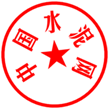 中国水泥网2022年11月附件1：2022中国水泥行业百强供应商报名表注：报名表请加盖公章并以电子版的形式于2022年12月31日前发送至cehua@Ccement.com，若有疑问，请联系王晟：18958055700。第一阶段2022年11月14日-12月31日企业提交报名资料第二阶段2023年1月1日-1月13日企业资格审查第三阶段2023年2月13日-2月17日评审委员会评审第四阶段2023年3月1日公布榜单第五阶段2023中国水泥产业峰会颁奖典礼企业全称企业全称联系地址联系地址成立时间成立时间企业网址企业网址行业类别行业类别□矿山设备    □烧成系统    □粉磨设备    □环保系统□智能制造    □耐火保温    □耐磨材料    □风机电机□化学助剂    □计量输送    □备品备件□矿山设备    □烧成系统    □粉磨设备    □环保系统□智能制造    □耐火保温    □耐磨材料    □风机电机□化学助剂    □计量输送    □备品备件□矿山设备    □烧成系统    □粉磨设备    □环保系统□智能制造    □耐火保温    □耐磨材料    □风机电机□化学助剂    □计量输送    □备品备件□矿山设备    □烧成系统    □粉磨设备    □环保系统□智能制造    □耐火保温    □耐磨材料    □风机电机□化学助剂    □计量输送    □备品备件□矿山设备    □烧成系统    □粉磨设备    □环保系统□智能制造    □耐火保温    □耐磨材料    □风机电机□化学助剂    □计量输送    □备品备件□矿山设备    □烧成系统    □粉磨设备    □环保系统□智能制造    □耐火保温    □耐磨材料    □风机电机□化学助剂    □计量输送    □备品备件申报奖项（可多选）□ 2022中国水泥行业百强供应商□ 金口碑        □ 卓越设备        □ 耐火先锋□ 智造先锋      □ 节能之星        □ 环保之星□ 极具影响力    □ 匠心企业        □ 技术创新□ 优质服务      □ 潜力供应商奖□ 2022中国水泥行业百强供应商□ 金口碑        □ 卓越设备        □ 耐火先锋□ 智造先锋      □ 节能之星        □ 环保之星□ 极具影响力    □ 匠心企业        □ 技术创新□ 优质服务      □ 潜力供应商奖□ 2022中国水泥行业百强供应商□ 金口碑        □ 卓越设备        □ 耐火先锋□ 智造先锋      □ 节能之星        □ 环保之星□ 极具影响力    □ 匠心企业        □ 技术创新□ 优质服务      □ 潜力供应商奖□ 2022中国水泥行业百强供应商□ 金口碑        □ 卓越设备        □ 耐火先锋□ 智造先锋      □ 节能之星        □ 环保之星□ 极具影响力    □ 匠心企业        □ 技术创新□ 优质服务      □ 潜力供应商奖□ 2022中国水泥行业百强供应商□ 金口碑        □ 卓越设备        □ 耐火先锋□ 智造先锋      □ 节能之星        □ 环保之星□ 极具影响力    □ 匠心企业        □ 技术创新□ 优质服务      □ 潜力供应商奖□ 2022中国水泥行业百强供应商□ 金口碑        □ 卓越设备        □ 耐火先锋□ 智造先锋      □ 节能之星        □ 环保之星□ 极具影响力    □ 匠心企业        □ 技术创新□ 优质服务      □ 潜力供应商奖申报理由（内容可添加附件）（注：可从加工能力、跨行业服务能力、资产状况、经营绩效、高级技术人才、专利获奖等情况进行描述）（注：可从加工能力、跨行业服务能力、资产状况、经营绩效、高级技术人才、专利获奖等情况进行描述）（注：可从加工能力、跨行业服务能力、资产状况、经营绩效、高级技术人才、专利获奖等情况进行描述）（注：可从加工能力、跨行业服务能力、资产状况、经营绩效、高级技术人才、专利获奖等情况进行描述）（注：可从加工能力、跨行业服务能力、资产状况、经营绩效、高级技术人才、专利获奖等情况进行描述）（注：可从加工能力、跨行业服务能力、资产状况、经营绩效、高级技术人才、专利获奖等情况进行描述）联系人联系人邮  箱本公司承诺以上内容真实有效。           公   章年   月   日本公司承诺以上内容真实有效。           公   章年   月   日电  话电  话传  真本公司承诺以上内容真实有效。           公   章年   月   日本公司承诺以上内容真实有效。           公   章年   月   日